№ 30				                 от «21» апреля 2020 г.О внесении изменений  и дополнений в постановление администрации муниципального образования «Солнечное сельское поселение» от 03 апреля 2017 года  № 31  «Об утверждении административного регламента по предоставлению муниципальной услуги «Выдача разрешений на ввод объекта в эксплуатацию» на территории муниципального образования  «Солнечное сельское поселение»В соответствии с ФЗ от 06.10.2003г. №131-ФЗ «Об общих принципах организации местного самоуправления в Российской Федерации», Градостроительным кодексом Российской Федерации от 29.12.2004г. №190-ФЗ, Федеральным законом от 27 июля 2010 года N 210-ФЗ «Об организации предоставления государственных и муниципальных услуг»,  Солнечная  сельская администрация Советского муниципального района Республики Марий Эл постановляет:В Административный регламент по предоставлению муниципальной услуги «Выдача разрешений на ввод объекта в эксплуатацию» на территории муниципального образования  «Солнечное сельское поселение», утвержденного постановлением администрации муниципального образования «Солнечное сельское поселение» от 03 апреля 2017 года  № 31 ( в редакции постановлений  № 79 от 13.10.2017 года, № 21 от 12.03.2018 года, № 39 от 18.06.2018 года, № 48 от 18.04.2019 года) (далее — Административный регламент) внести следующие изменения: 1.1. В пункте 2.5. Административного регламента слова «в течение 7 рабочих дней» заменить словами «в течение 5 рабочих дней»;         1.2. Раздел «II. Стандарт предоставления муниципальной услуги»  дополнить пунктом 2.4.1.  «2.4.1. Разрешение на ввод объекта в эксплуатацию выдается в форме электронного документа, подписанного электронной подписью, в случае, если это указано в заявлении о выдаче разрешения на ввод объекта в эксплуатацию».Приложение 1 к административному регламенту  изложить в новой редакции  (прилагается).  2. Обнародовать настоящее постановление и разместить в информационно-телекоммуникационной сети «Интернет» официальный интернет-портал Республики Марий Эл (адрес доступа: mari-el.gov.ru).    3. Настоящее постановление вступает в силу после его официального обнародования.         4. Контроль  за исполнением настоящего постановления оставляю за собой. Глава Солнечной сельской администрации                                                        Е.Г. НиемистоПриложение 1к Административному регламентукому: _________________________________________________________________________________________________________от кого:  (наименование заявителя физического или юридического лица,             осуществившего строительство или реконструкцию;ИНН; юридический и почтовый адреса;Ф.И.О. руководителя; телефон;банковские реквизиты (наименование банка, р/с, к/с, БИК))Заявление
о выдаче разрешения на ввод объекта в эксплуатациюЗаказчик (застройщик, инвестор)								 (наименование юридического лица,  фамилия, имя, отчество физического лица, почтовый адрес, телефон, факс)Прошу выдать разрешение на ввод объекта _____________________________________________________(наименование объекта недвижимости)
на земельном участке по адресу: ______________________________________________________________(город, улица, номер дома и кадастровый номер участка)
При этом сообщаю:право на пользование землей закреплено: 				(наименование документа на право собственности, владения, пользования, распоряжения земельным участком)№ ______________________от __________________20___ г.Проектная документация на строительство объекта разработана:(наименование проектно-изыскательской, проектной организации)имеющей лицензию на право выполнения проектных работ, выданную	 №           от                20    г.(наименование лицензионного органа)и согласована в установленном порядке с заинтересованными организациями заключение отдела Госстройнадзора_________________________________________________	№            от              20      г.(наименование органа, выдавшего заключение) Сведения об объекте капитального строительства:II. Нежилые объектыОбъекты непроизводственного назначения(школы, больницы, детские сады, объекты культуры, спорта и т. д.)Количество мест										Количество посещений									Вместимость											(иные показатели)Объекты производственного назначенияМощность											Производительности									Протяженности										(иные показатели)Материалы фундамента									Материалы стен										Материалы перекрытий									Материалы кровли										III. Объекты жилищного строительстваОбщая площадь жилых помещений, кв. м. 						(за исключением балконов, лоджий, веранд и террас)Количества этажей (штук)							Количество секций (секций)						Материалы фундаментов									Материалы стен										Материалы перекрытий									Материалы кровли										IV. Стоимость строительстваСтоимость строительства объекта — всего тыс. рублей				В том числе строительно-монтажных работ, тыс. рублей				Разрешение на ввод объекта в эксплуатацию выдать форме _______________________   документа. Приложение:документы, необходимые для получения разрешения на ввод объекта в эксплуатацию, согласно статьи 55 Градостроительного кодекса Российской Федерации в 1 экз. на _____листах.Заказчик (Застройщик):									                  МП                            подпись                                                                                  ФИО"__" 			 20__ г.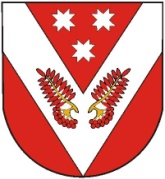 РОССИЙ ФЕДЕРАЦИЙМАРИЙ ЭЛ РЕСПУБЛИКАСОВЕТСКИЙМУНИЦИПАЛ РАЙОНЯЛОЗАНЛЫК КЕЧЕАДМИНИСТРАЦИЙЖЕПУНЧАЛРОССИЙСКАЯ ФЕДЕРАЦИЯРЕСПУБЛИКА МАРИЙ ЭЛСОВЕТСКИЙМУНИЦИПАЛЬНЫЙ РАЙОН СОЛНЕЧНАЯ СЕЛЬСКАЯАДМИНИСТРАЦИЯПОСТАНОВЛЕНИЕНаименование показателяЕдиница измеренияПо проектуФактическиI. Общие показатели вводимого в эксплуатацию объектаI. Общие показатели вводимого в эксплуатацию объектаI. Общие показатели вводимого в эксплуатацию объектаI. Общие показатели вводимого в эксплуатацию объектаСтроительный объем - всегокуб.м.в том числе надземной частикуб.м.Общая площадькв.м.Площадь встроено -пристроенных помещенийкв.м.Количество зданийштукНаименование показателяЕдиница измеренияПо проектуФактическиКоличество квартир - всегоштук/кв.м.В том числе:1-комнатныештук/кв.м.2-комнатныештук/кв.м.3-комнатныештук/кв.м.4-комнатныештук/кв.м.Более чем 4-комнатныештук/кв.м.Общая площадь жилых помещений(с учетом балконов, лоджий, веранд и террас)кв.м.